2.1.2. Das OR-GatterDas Ergebnis einer ODER Funktion wird true, wenn eine Eingangsvariable true ist. Der Ausgangzustand eines ODER-Glieds liefert 1, wenn ein Eingangszustand 1 ist.SchaltzeichenFunktionsgleichungWahrheitswertetabelle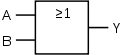 